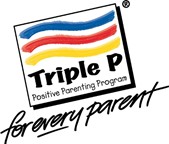 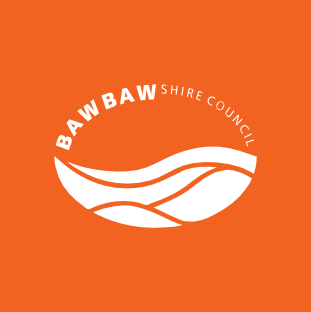 Triple P - Positive Parenting ProgramDo you have children aged 2-5 years?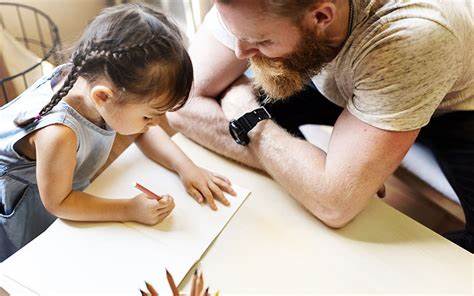 Come along to a free, relaxed and informal three-part series of seminars that provide you with practical advice and tips on becoming a more positive, confident parent.  You can choose to come to one, or all!These seminars will cover a variety of parenting topics, understanding children’s behaviour and provide advice about raising confident, competent and resilient children.Thorpdale – Thorpdale Primary School, Robinson Street, ThorpdaleWant to know more?  Give Family and Children’s Services a call on 5624 2540.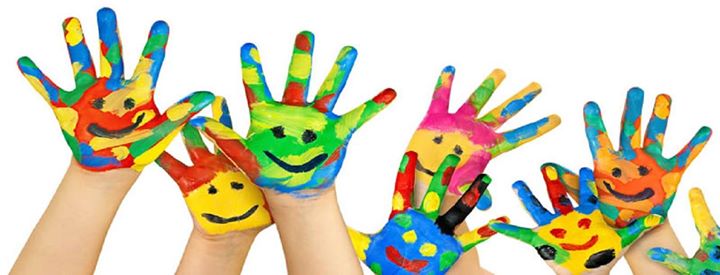 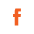 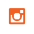 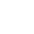 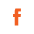 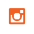 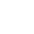 DateSeminar topicThursday 12 March9.15am – 10.45amThe power of positive parentingCreating loving, supporting and predictable familyenvironments.Friday 20 March9.15am – 10.45amRaising confident, competent childrenBuilding secure and positive relationships with your child or children.Thursday 26 March9.15am – 10.45amRaising resilient childrenHelping your child or children cope with their feelings.